Công ty Honda Việt Nam trao tặng mũ bảo hiểm cho học sinh trường TH Giang Biên. Sáng ngày 16/1/2023, trường Tiểu học Giang Biên phối hợp với công ty Honda Việt Nam tổ chức phát mũ bảo hiểm cho học sinh. Tại buổi lễ, học sinh toàn trường đã được giáo viên tổng phụ trách tuyên truyền một số quy định về an toàn giao thông, đặc biệt là những lưu ý đối với trẻ em, phụ huynh khi đưa trẻ em tới trường. Trong đó, đội mũ bảo hiểm là quy định không thể thiếu. Việc làm đó không chỉ đảm bảo an toàn cho người tham gia giao thông mà còn thể hiện ý thức và văn hóa giao thông.
             BGH trao tặng mũ cho đại diện cho các em học sinh các lớp 1, 2 trước toàn trường. Sau đó GVCN nhận mũ và trao tặng cho lớp. Tại lớp học, GVCN tiếp tục hướng dẫn học sinh sử dụng mũ đúng cách, bảo quản khi trên lớp và ở nhà.
            Một số hình ảnh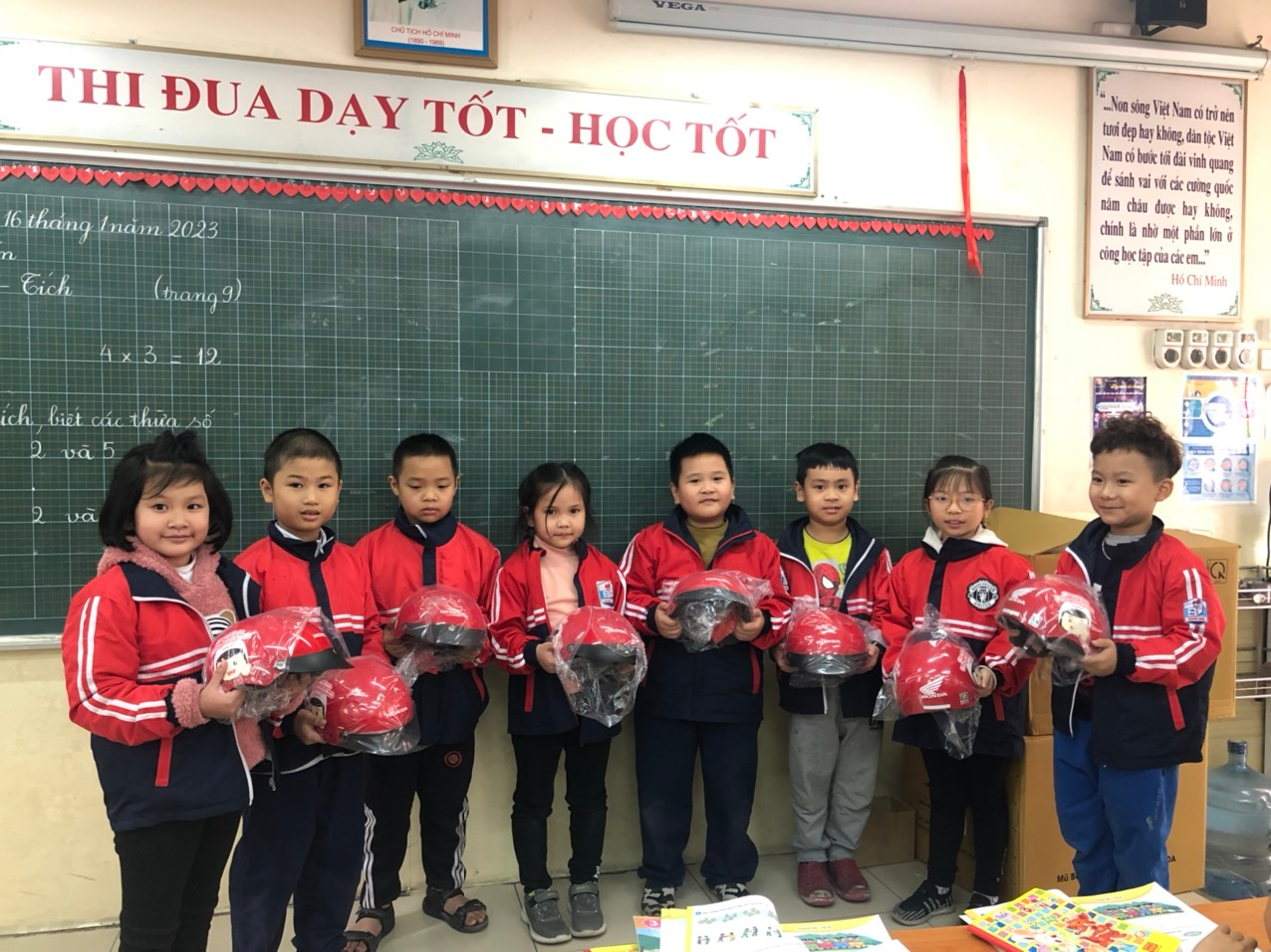 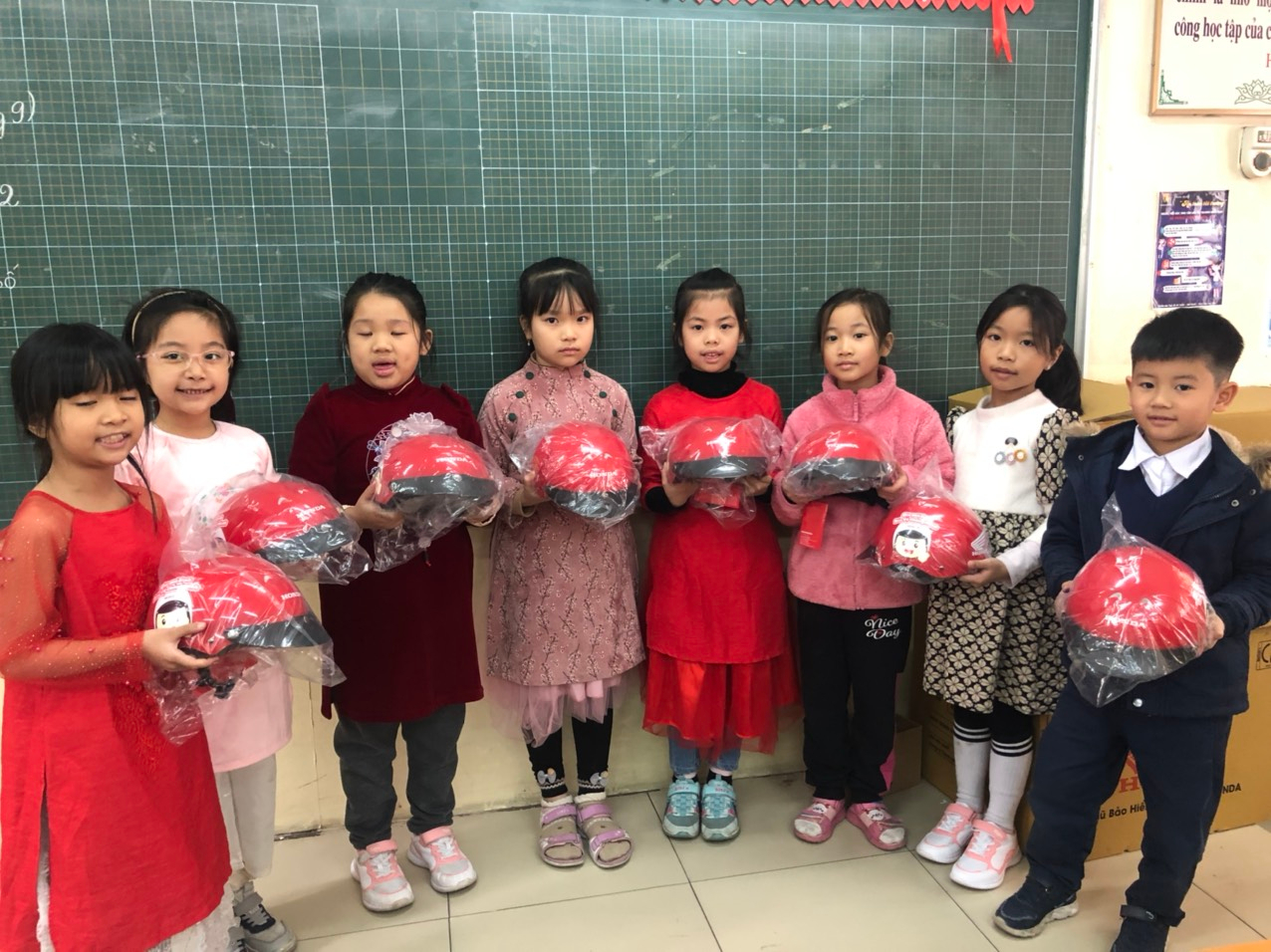 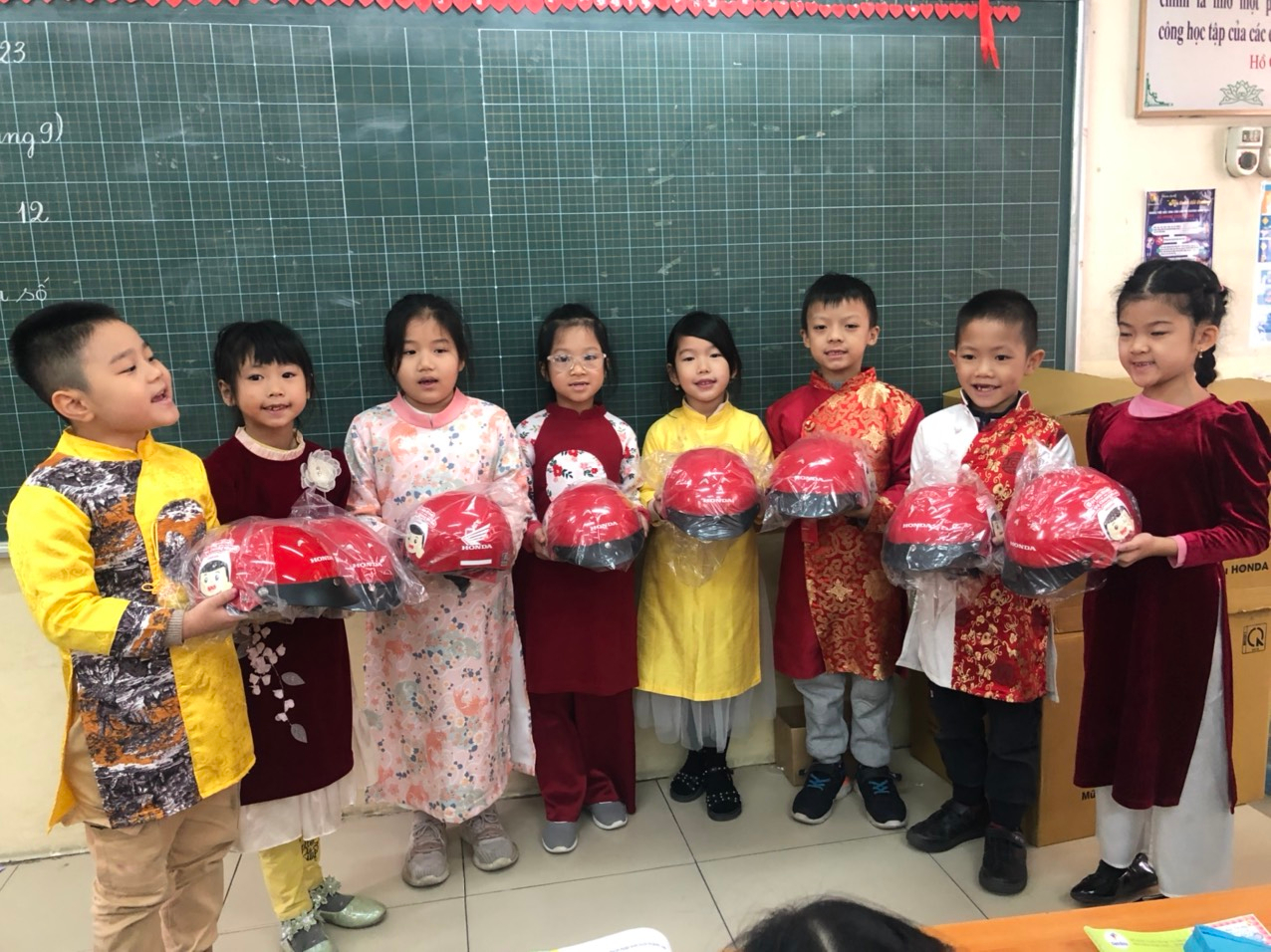 